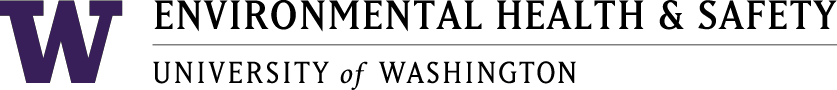 Health and Safety Committee 10
Meeting MinutesJuly 19, 2021	1:00 pm – 2:00 pmOcean Sciences Building 203 *X=Present at meeting Meeting notes recorded by CM. AgendaCall to order Approval of minutesOARS Reports – JuneU-Wide Report and Open discussionAdjourn1. Call to Order: Meeting called to order at 1:03 pm2. Approval of Minutes: Approved May minutes. 3. OARS Reports 06-041 – Weld failed. A second work order submitted - closed06-049 – table linen - closed06-050 – unknown bug reaction, potential allergy - closed06-051 – ongoing ergonomic issue in doctor care already – closed06-053 – deer accident, no injury reported – closed06-065 – heavy hose back sprain. Hoses with water in them are very heavy. Be sure to get help. Zuckerman will follow up. Basic knowledge about lifting is a good idea for mandatory training. Erin McKeown, EH&S, will follow up. – open06-066 – make a requirement to wear gloves on all field trips – closed06-075 – require sturdy footwear. Zuckerman will follow up. Holes can occur for a variety of reasons. - closed 4. U-Wide Report and DiscussionU-Wide Report APP – Accident Prevention Plans have changed quite a bit. Now a Supplement APP – this is for unique hazards that need to be dealt with separately. Link is on APP webpage. Programs to address safety and trainingEmergency rules for wildfire smoke and high heat prevention – new webpages. Information provided for department/unit responsibilities; wildfire smoke safety training; etc. Collen attempt to schedule a speaker for August meeting.Let Erin know when you want to go to U-Wide meeting. It’s open to anyone on the Group 10 committee. Meeting will continue to be held over Zoom.Election coordinators are advised to keep track of elected and appointed committee members in case either needs to drop out. Having a proxy or alternate member is a good idea. Jessica Murphy and Stephanie Harrington are heading the election committee. Jessica compiles election results.5. Other businessFor our committee, there will be a hybrid Zoom test.Any safety recommendations?5. Adjourn: Meeting adjourned at 2:00pm 